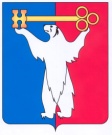 АДМИНИСТРАЦИЯ ГОРОДА НОРИЛЬСКАКРАСНОЯРСКОГО КРАЯПОСТАНОВЛЕНИЕ31.03.2022 	                                         г. Норильск                                             № 188О внесении изменений в постановление Администрации города Норильска от 07.10.2020 № 513 В соответствии Законом Красноярского края от 07.07.2009 № 8-3542 «О представлении гражданами, претендующими на замещение должностей муниципальной службы, замещающими должности муниципальной службы, сведений о доходах, об имуществе и обязательствах имущественного характера, а также о представлении лицами, замещающими должности муниципальной службы, сведений о расходах», ПОСТАНОВЛЯЮ:1. Внести в Перечень должностей муниципальной службы в Администрации города Норильска, при назначении на которые граждане и при замещении которых муниципальные служащие Администрации города Норильска обязаны представлять сведения о доходах, об имуществе и обязательствах имущественного характера, а также сведения о доходах, об имуществе и обязательствах имущественного характера своих супруги (супруга) и несовершеннолетних детей, утвержденный постановлением Администрации города Норильска от 07.10.2020 № 513 (далее – Перечень), следующее изменение:1.1. Изложить Перечень в редакции согласно приложению к настоящему постановлению.2. Опубликовать настоящее постановление в газете «Заполярная правда» и разместить его на официальном сайте муниципального образования город Норильск.Глава города Норильска								Д.В. КарасевПриложениек постановлениюАдминистрации города Норильскаот 31.03.2022 № 188Приложениек постановлениюАдминистрации города Норильскаот 07.10.2020 № 513Переченьдолжностей муниципальной службы в Администрации города Норильска, при назначении на которые граждане и при замещении которых муниципальные служащие Администрации города Норильска обязаны представлять сведения о доходах, об имуществе и обязательствах имущественного характера, а также сведения о доходах, об имуществе и обязательствах имущественного характера своих супруги (супруга) и несовершеннолетних детейКатегория должностиГруппа должностиНаименование должности в Администрации города НорильскаРуководителивысшаяЗаместитель Главы города НорильскаглавнаяЗаместитель начальника управления (для территориальных органов)Начальник управленияЗаместитель начальника управленияПомощники, советникиглавнаяСоветникСпециалистыглавнаяНачальник отделаЗаместитель начальника отделаведущаяКонсультантстаршаяГлавный специалистВедущий специалист